		Соглашение		О принятии единообразных технических предписаний 
для колесных транспортных средств, предметов оборудования и частей, которые могут быть установлены и/или использованы на колесных транспортных средствах, 
и об условиях взаимного признания официальных утверждений, выдаваемых на основе этих предписаний* (Пересмотр 2, включающий поправки, вступившие в силу 16 октября 1995 года)		Добавление 15 – Правила № 16		Пересмотр 8 – Поправка 1Дополнение 6 к поправкам серии 06 − Дата вступления в силу: 18 июня 2016 года 		Единообразные предписания, касающиеся официального утверждения:		I.	Ремней безопасности, удерживающих систем, детских 	удерживающих систем и детских удерживающих систем 	ISOFIX, предназначенных для лиц, находящихся 	в механических транспортных средствах		II.	Транспортных средств, оснащенных ремнями 	безопасности, сигнализаторами непристегнутого ремня 	безопасности, удерживающими системами, детскими 	удерживающими системами ISOFIX и детскими 	удерживающими системами размера iДанный документ опубликован исключительно в информационных целях. Аутентичным и юридически обязательным текстом является документ ECE/TRANS/WP.29/2015/93.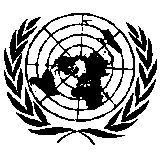 ОРГАНИЗАЦИЯ ОБЪЕДИНЕННЫХ НАЦИЙПункт 6.2.2.2 изменить следующим образом:«6.2.2.2	Даже если лямка не натянута… Поверхность размыкающего элемента пряжки должна быть окрашена в красный цвет. В этот цвет не должны быть окрашены никакие другие части пряжки. Когда сиденье занято, на пряжке допускается использование красного предупреждающего сигнала подсветки, если он отключается при пристегивании ремня безопасности. Отключения подсветки иного цвета, помимо красного, при пристегивании ремня безопасности не требуется. Подобная подсветка не должна освещать пряжку таким образом, чтобы это влияло на правильное восприятие красного цвета размыкающего элемента пряжки либо красного предупреждающего сигнала».Пункт 7.7.1 изменить следующим образом:«7.7.1	Комплект ремней устанавливается на тележке, имеющей сиденье и общие приспособления для крепления ремня, как это определено на рис. 1 в приложении 6 к настоящим Правилам. Однако если комплект предназначен для… максимальное возможное число реальных точек крепления». Приложение 1B Пункт 12 изменить следующим образом:«12.	Официальное утверждение предоставлено/официальное утверждение распространено/официальное утверждение отменено/в официальном утверждении отказано2 на установку общих точек крепления, как это определено на рис. 1 в приложении 6 к настоящим Правилам/для использования на конкретном транспортном средстве или на конкретных типах транспортных средств2, 4».Приложение 6 Пункт 3.2 изменить следующим образом:«3.2	Общие крепления должны…».E/ECE/324/Rev.1/Add.15/Rev.8/Amend.1–E/ECE/TRANS/505/Rev.1/Add.15/Rev.8/Amend.1                  E/ECE/324/Rev.1/Add.15/Rev.8/Amend.1–E/ECE/TRANS/505/Rev.1/Add.15/Rev.8/Amend.1                  11 July 2016